Схема безопасного маршрута детей МОУ СШ п. Ярославка к зданию школы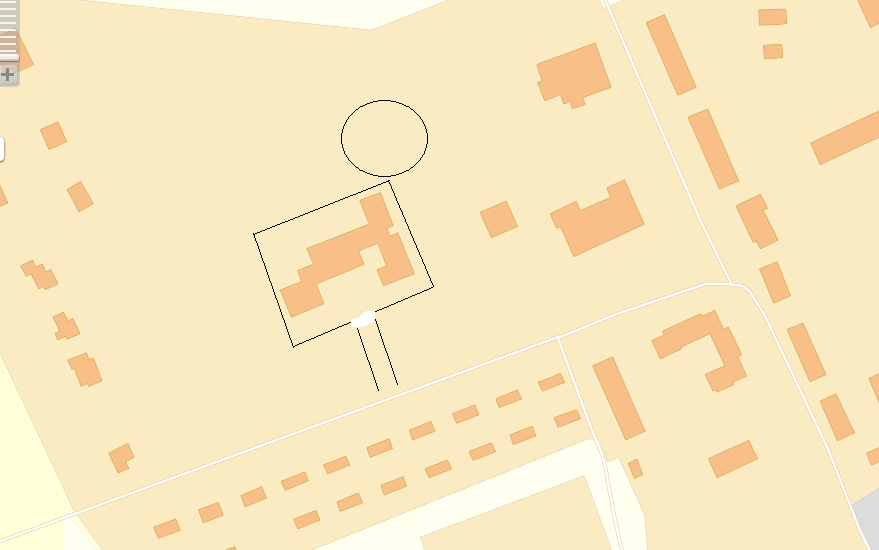 Условные обозначения:                          - маршрут из дома в школу                             - маршрут из школы домой           - остановка общественного автобуса - движение осуществляется по тротуару лицом на встречу движущемуся   транспорту;             - на улице (в поселке Ярославка улицы названия не имеют), прилегающей к школе установлены дорожные знаки, выполнена разметка «Пешеходный переход» и искусственные неровности («лежачий полицейский»)